Supplementary MaterialLong-term changes in bloom dynamics of Southern and Central Baltic cold-water phytoplankton Carolin Paul*, Ulf Gräwe, Anke Kremp* Correspondence: Corresponding Author: carolin.paul@io-warnemuende.deSupplementary Figures and TablesSupplementary FiguresSupplementary Figure 1. Biomass (mg m-3) of the species a-c) Pauliella taeniata, d-f) Thalassiosira baltica, g-i) Thalassiosira levanderi, k-m) Melosira spp., n-p) Peridinella catenata in the Eastern Gotland Basin (left side), Bornholm Basin (middle) and the Arkona Basin (right side). Each circle represents the measured biomass from a single sample taken, separated for each species over the analyzed period.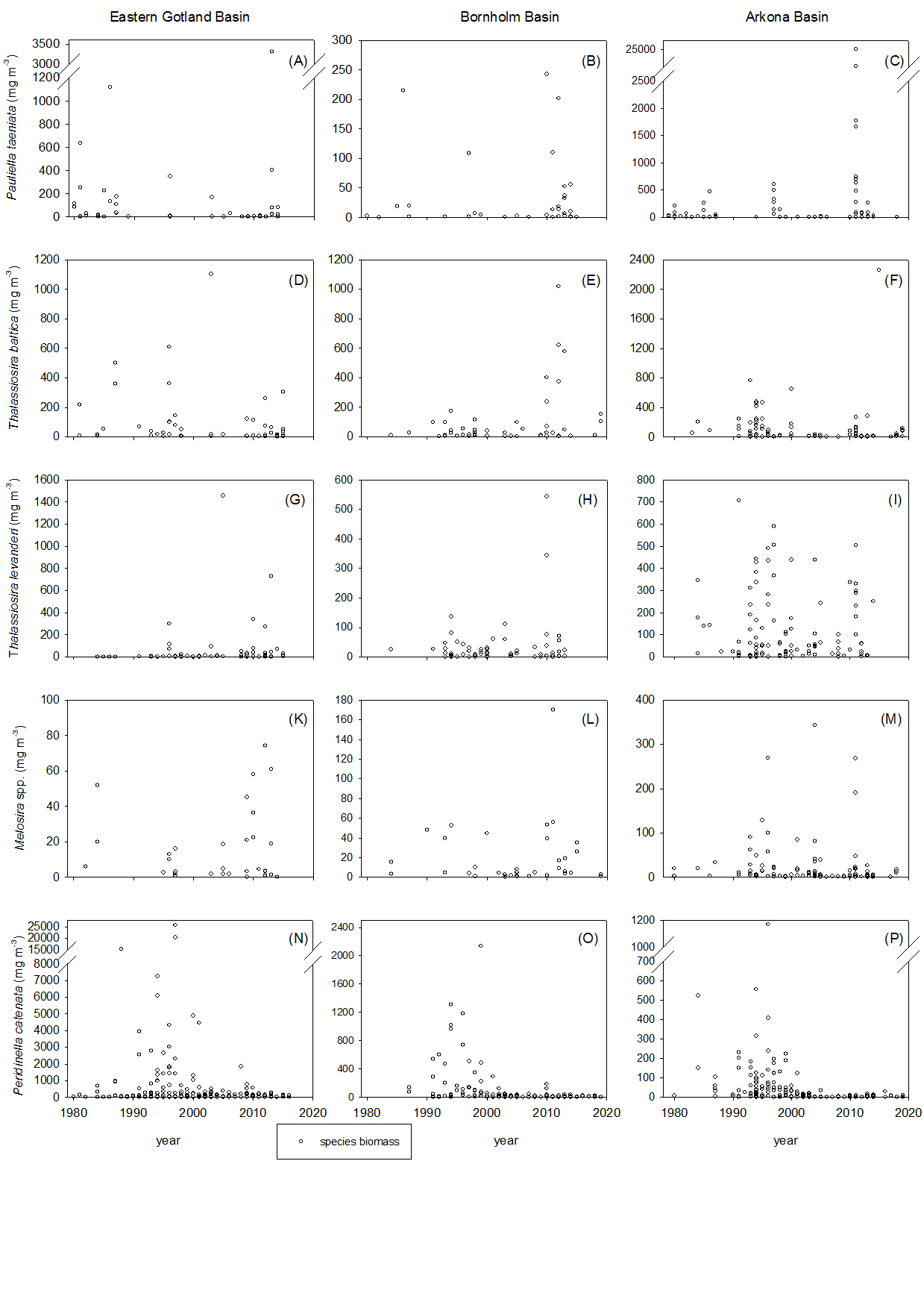 Supplementary Figure 2. Biomass (mg m-3) of the species a-b) Pauliella taeniata, c-d) Thalassiosira baltica, e-f) Thalassiosira levanderi, g-h) Melosira spp., i-k) Peridinella catenata in the Mecklenburg Bight: open sea area (left side) and the coastal stations  (right side). Each circle represents the measured biomass from a single sample taken, separated for each species over the analyzed period. 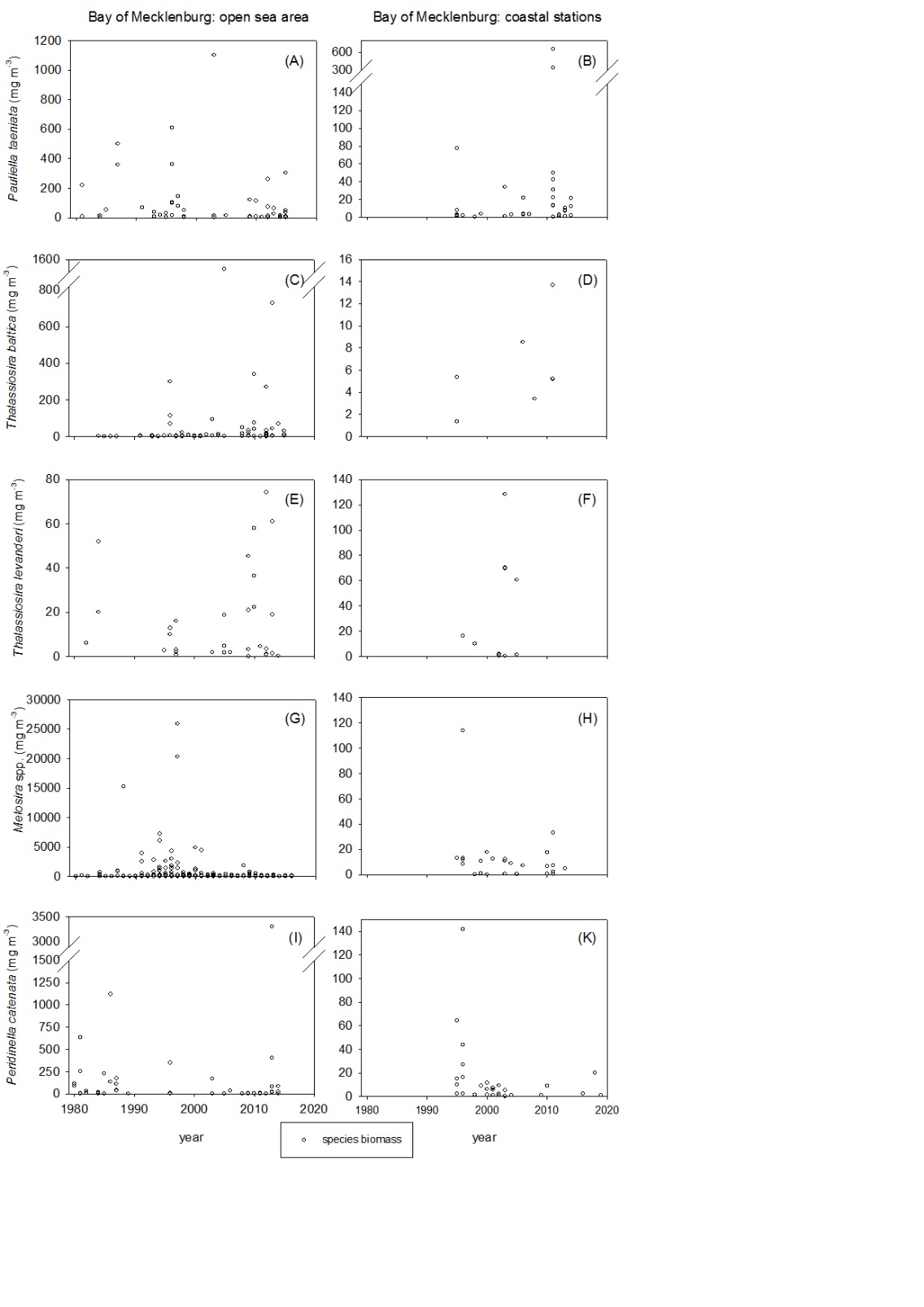 Supplemtary Figure 3. Maximum spring biomass (mg m-3) of the cold-water species P. taeniata, T. baltica, T. levanderi, Melosira spp. and P. catenata in dependence of the minimum spring temperature (°C): a) Eastern Gotland Basin, b) Bornholm Basin, c) Arkona Basin, d) Mecklenburg Bight: open sea area, e) Mecklenburg Bight: coastal stations. For symbol attribution see legend. 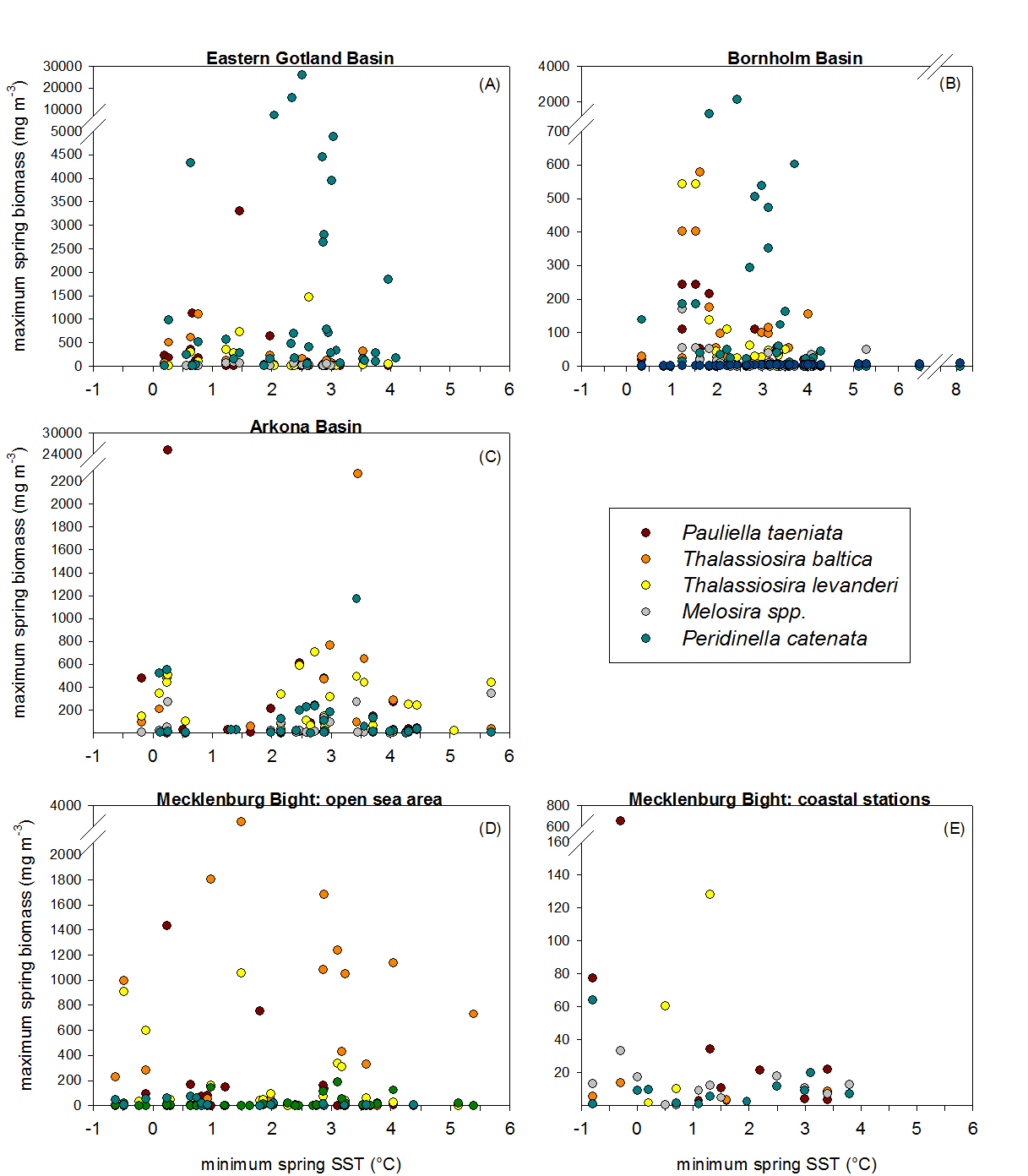 1.2 Supplementary TablesSupplementary Table 1. Number of sampling events during spring for each sub-basin.Supplementary Table 2. Non-significant statistical results of the lm-model, tested for the effects of minimum spring temperature on log (x+1)-transformed maximum species biomass, separated for each sub-basin. Supplementary Table 3. Additional results to the manuscript Table 3 of the ocean model analyses. Results represent conditions of Baltic Sea ice coverage (km2), winter minimum, mean SST (°C), and the number of days with an SST < 3°C, supporting or preventing bloom biomass build-up of P. taeniata, T. baltica, T.levanderi, Melosira spp., and P. catenata. Data analyses include the Eastern Gotland Basin, Bornholm Basin, Arkona Basin, and the open sea area of the Mecklenburg Bight. Supplementary Table 4. Additional results to Table 4 in the manuscript.  Current flow speed, Salinity and mixing depth in the Eastern Gotland Basin, Bornholm Basin, Arkona Basin, and adjacent areas like the Gulf of Riga and the Gulf of Finland, showing differences during bloom and no-bloom situations. GoF mean flow: mean current speed out of the Gulf of Finland in upper 20m GoR mean flow:  mean current speed out in the Gulf of Riga in upper 10meGo mean flow: mean current speed in the Eastern Gotland Basin in upper 20meGo mean circ: mean difference in current flow speed in the Eastern Gotland Basin GoF mld: depth in the Gulf of Finland with a density difference > 0.5 kg m-3 (mixing depth)eGo mld: depth in the Eastern Gotland Basin with a density difference > 0.5 kg m-3 (mixing depth)GoR mld: depth in the Gulf of Riga with a density difference > 0.5 kg m-3 (mixing depth)BB mean flow: mean current flow speed directed towards the Arkona Basin in the upper 20mBB mean circ: mean difference in current flow speed in the Bornholm Basin BB mean salinity: mean surface salinity in the Bornholm Basin (g/kg)BB mld: depth in the Bornholm Basin with a density difference > 0.5 kg m-3 (mixing depth)AB mean flow: mean current flow speed directed towards the Arkona Basin in upper 20mAB circ: mean difference in current flow speed in the Arkona Basin (north to south)AB mean salinity: mean surface salinity in the Arkona Basin (g/kg) AB mld: depth in the Arkona Basin with a density difference > 0.5 kg m-3 (mixing depth)Supplementary Table 5.  Results of the pooled ocean model analysis including all Central Baltic Sea areas (Eastern Gotland Basin, Bornholm Basin, Arkona Basin). Bold face indicates p-value <0.05 of the t-test for differences in mean abiotic factor.Sub-basinNumber of samplings eventsTime periodMecklenburg Bight: open sea area3241980-2019                                  coastal stationsArkona BasinBornholm BasinEastern Gotland Basin2424301973061995-20191979-20191979-20191980-2019response variableabiotic factordfr squaref-valueadjustedp-valueEastern Gotland BasinEastern Gotland BasinEastern Gotland BasinEastern Gotland BasinEastern Gotland BasinEastern Gotland BasinThalassiosira balticamin spring temperature350.006497590.228902860.7798574Thalassiosira levanderimin spring temperature350.006450260.227224820.703125Melosira spp.min spring temperature350.019179070.684393510.703125Peridinella catenatamin spring temperature350.05019341.849607250.31490015Bornholm BasinBornholm BasinBornholm BasinBornholm BasinBornholm BasinBornholm BasinMelosira spp.min spring temperature380.058824332.37503440.16534867Arkona BasinArkona BasinArkona BasinArkona BasinArkona BasinArkona BasinPeridinella catenatamin spring temperature370.028942821.102802540.69444444Mecklenburg Bight: open sea areaMecklenburg Bight: open sea areaMecklenburg Bight: open sea areaMecklenburg Bight: open sea areaMecklenburg Bight: open sea areaMecklenburg Bight: open sea areaThalassiosira balticamin spring temperature350.006497590.228902860.90196078Thalassiosira balticamean sea ice volume sum350.000742160.025995030.96078431Thalassiosira levanderimin spring temperature350.006450260.227224820.87826797Thalassiosira levanderimean sea ice volume sum350.02646890.951599190.62130178Melosira spp.min spring temperature350.019179070.684393510.45707472Melosira spp.mean sea ice volume sum350.00209470.073468240.90686275Peridinella catenatamin spring temperature350.05019341.849607250.42402416Peridinella catenatamean sea ice volume sum350.049389661.818450590.44719828Mecklenburg Bight: coastal stationsMecklenburg Bight: coastal stationsMecklenburg Bight: coastal stationsMecklenburg Bight: coastal stationsMecklenburg Bight: coastal stationsMecklenburg Bight: coastal stationsPauliella taeniatamin spring temperature220.125337933.152571290.16534867Pauliella taeniatamean sea ice volume sum220.008069560.178974560.74275362Thalassiosira balticamin spring temperature220.008308920.184327760.87826797Thalassiosira balticamean sea ice volume sum227.99E-071.76E-050.99999Thalassiosira levanderimin spring temperature220.093303122.263897270.27547317Thalassiosira levanderimean sea ice volume sum220.094563872.297682810.13533392Peridinella catenatamin spring temperature220.012854680.286485570.73696145response variableabiotic factorpresenceabsencet-test (p-value) for differences in mean abiotic factor correlation (p-value)Eastern GotlandEastern GotlandEastern GotlandEastern GotlandEastern GotlandEastern GotlandThalassiosira balticaice coverage24203 + 7419 20138 + 58020.25+0.08 (0.65)Thalassiosira balticaminimum SST1.3 + 0.51.9 + 0.60.06-0.25 (0.82)Thalassiosira levanderiice coverage20201 + 500624839 + 87450.19+0.20 (0.38)Thalassiosira levanderiminimum SST1.7 + 0.41.6 + 0.70.7-0.27 (0.22)Thalassiosira levanderimean SST2.1 + 0.32.6 + 0.70.52-0.23 (0.48)Thalassiosira levanderidays SST < 3°C77.1 + 17.372.5 + 27.70.69+0.15 (0.51)Peridinella catenataice coverage22573 + 510319162 + 83070.56 -0.14 (0.42)Peridinella catenataminimum SST1.6 + 0.41.9 + 0.90.47+0.11 (0.55)Peridinella catenatamean SST2.1 + 0.33.2 + 0.50.21-0.08 (0.65)Peridinella catenatadays SST <3°C76.6 + 16.361.5 + 15.20.42+0.15 (0.63)Bornholm BasinBornholm BasinBornholm BasinBornholm BasinBornholm BasinBornholm BasinPauliella taeniataice coverage26533 + 1035620650 + 48170.12+0.30 (0.27)Pauliella taeniataminimum SST1.5 + 0.72.0 + 0.50.06 -0.36 (0.19)Thalassiosira baltica ice coverage22973 + 627922698 + 82030.94+0.26 (0.23)Thalassiosira baltica minimum SST1.8 + 0.52.0 + 0.80.08-0.32(0.14)Thalassiosira baltica mean SST3.0 + 0.5 3.3 + 0.80.26-0.13 (0.55)Thalassiosira baltica days SST <3°C64.0 + 17.543.1 + 28.50.07+0.05 (0.83)Thalassiosira levanderiice coverage22352 + 601723361 + 80020.79+0.01 (0.91)Thalassiosira levanderiminimum SST1.9 + 0.51.8 + 0.70.13-0.13 (0.58)Thalassiosira levanderimean SST3.0+ 0.53.2 + 0.80.57-0.18 (0.44)Thalassiosira levanderidays SST < 3°C60.6 + 18.549.0 + 25.80.32+0.24 (0.56)Melosira spp.ice coverage20901+ 640124625 + 74130.31+0.20 (0.41)Melosira spp.minimum SST2.2 + 0.61.6 + 0.60.88-0.21 (0.39)Melosira spp.mean SST3.3 + 0.63.0 + 0.70.29-0.21 (0.38)Melosira spp.days SST < 3°C48.7 + 22.460.3 + 22.40.33+0.12 (0.49)Peridinella catenataice coverage21139 + 521328009 + 118340.10+0.00 (0.98)Peridinella catenataminimum SST2.1 + 0.41.5 + 1.30.91-0.15 (0.43)Peridinella catenatamean SST3.5 + 0.42.8 + 1.20.21-0.23 (0.21)Peridinella catenatadays SST <3°C46.6 + 16.764.4 + 41.20.15+0.20 (0.29)Arkona BasinArkona BasinArkona BasinArkona BasinArkona BasinArkona BasinPauliella taeniataminimum SST1.5 + 0.42.4 + 0.60.06-0.38 (0.09)Thalassiosira baltica ice coverage23512 + 596319921+ 79280.33-0.21 (0.31)Thalassiosira baltica minimum SST1.8 + 0.5 2.3 + 0.80.08+0.22 (0.29)Thalassiosira baltica mean SST3.0 + 0.5  3.6 + 0.80.07-0.12 (0.56)Thalassiosira levanderiice coverage22906 + 5685 20684 + 90160.56+0.15 (0.47)Thalassiosira levanderiminimum SST2.0 + 0.5 1.9 + 0.90.16-0.38 (0.07)Thalassiosira levanderimean SST 3.1 + 0.5 3.3 + 0.80.64-0.41 (0.09)Thalassiosira levanderidays SST <3°C59.3 + 17.941.9 + 13.20.09+0.26 (0.19)Melosira spp.ice coverage22708 + 576121130 + 87920.68+0.09 (0.64)Melosira spp.minimum SST1.9 + 0.52.1 + 0.90.11-0.30 (0.13)Melosira spp.mean SST3.0 + 0.53.5 + 0.80.13-0.33 (0.09)Peridinella catenataice coverage20291 + 462727826 + 126140.06+0.08 (0.69)Peridinella catenataminimum SST2.2 + 0.51.4 + 1.10.66-0.11 (0.57)Peridinella catenatamean SST3.3 + 0.52.7 + 1.00.11-0.24 (0.21)Mecklenburg Bight: open sea areaMecklenburg Bight: open sea areaMecklenburg Bight: open sea areaMecklenburg Bight: open sea areaMecklenburg Bight: open sea areaMecklenburg Bight: open sea areaThalassiosira baltica ice coverage283 + 176266 + 1660.8-0.1 (0.66)Thalassiosira baltica minimum SST1.0 + 0.41.1 + 0.50.23-0.03 (0.92)Thalassiosira baltica mean SST3.0 + 0.53.3 + 0.70.4-0.17 (0.48)Thalassiosira baltica days SST < 3°C69.0 + 14.461.1 + 18.30.4+0.10 (0.67)Thalassiosira levanderiice coverage283 + 176266 + 660.6+0.05 (0.83)Thalassiosira levanderiminimum SST1.0 + 0.41.1 + 0.50.11-0.04 (0.88)Thalassiosira levanderimean SST3.0 + 0.53.3 + 0.70.5-0.48 (0.09)Thalassiosira levanderidays SST <3°C74.2 + 12.861.2 + 11.10.24+0.57 (0.01)Melosira spp.mean SST2.4 + 0.53.4 + 0.70.06-0.32 (0.17)Peridinella catenataice coverage260 + 185286 + 1590.8-0.14 (0.57)Peridinella catenatamean SST2.2 + 0.63.1 + 0.70.12-0.05 (0.85)Peridinella catenatadays SST <3°C65.0 + 16.465.1 + 16.70.95-0.06 (0.81)response variableabiotic factorpresenceabsencet-test (p-value) for differences in mean abiotic factor correlation (p-value)Eastern Gotland BasinEastern Gotland BasinEastern Gotland BasinEastern Gotland BasinEastern Gotland BasinEastern Gotland BasinPauliella taeniataGoR mean flow+0.5 + 0.6-0.8 + 0.50.17+0.13 (0.62)Pauliella taeniataeGo mean flow+1.5 + 0.6+1.7 + 0.50.88+0.08 (0.78)Pauliella taeniataeGo mean circ+2.1 + 0.6+2.9 + 0.30.17+0.10 (0.72)Thalassiosira balticaGoR mean flow-0.2 + 0.7-0.3 + 0.70.73+0.03(0.91)Thalassiosira balticaGoF mean flow+0.6 + 0.5+1.5 + 0.50.43-0.38 (0.10)Thalassiosira balticaeGo mean circ+2.3 + 0.4+2.7 + 0.50.53-0.16 (0.55)Thalassiosira balticaGoF mean mld+49.8 + 11.5+52.0 + 7.40.66-0.22 (0.36)Thalassiosira balticaeGo mean mld+48.7 + 3.1+52.5 + 2.40.94-0.07 (0.36)Thalassiosira balticaGoR mld+17.3 + 1.3+19.3 + 1.10.29-0.13 (0.58)Thalassiosira levanderiGoF mean mld+52.1 + 10.1+49.2 + 9.00.58-0.24 (0.28)Thalassiosira levanderieGo mean mld+49.6 + 2.6+51.2 + 2.90.15-0.74 (0.09)Thalassiosira levanderiGoR mld+17.9 + 0.9+18.5 + 1.70.28-0.57 (0.0.4)Melosira spp.eGo mean flow+1.3 + 0.7+1.7 + 0.40.41+0.42 (0.16)Melosira spp.eGo mean circ+2.1 + 0.6+2.9 + 0.40.28+0.40 (0.18)Melosira spp.GoF mean mld+46.2 + 15.4+53.2 + 6.90.19+0.04 (0.89)Melosira spp.eGo mean mld+47.8 + 3.7+54.9 + 2.40.34-0.05 (0.88)Melosira spp.GoR mld+16.2 + 2.0+19.7 + 0.60.06+0.30 (0.32)Peridinella catenataGoF mean flow+0.3 + 0.7+0.0 + 1.50.76-0.25 (0.15)Peridinella catenataGoR mean flow-0.3 + 0.5-0.2 + 0.30.86-0.21 (0.23)Peridinella catenataeGo mean flow+1.5 + 0.4+1.1 + 1.30.24-0.10 (0.58)Peridinella catenataeGo mean circ+2.3 + 0.3+2.5 + 1.20.44-0.20 (0.25)Peridinella catenataGoF mean mld+50.2 + 7.2+56.2 + 25.40.48+0.12 (0.48)Peridinella catenataeGo mean mld+48.9 + 2.0+50.8 + 7.20.46+0.33 (0.07)Peridinella catenataGoR mld+17.5 + 0.9+20.0 + 0.00.29+0.24 (0.16)Bornholm BasinBornholm BasinBornholm BasinBornholm BasinBornholm BasinBornholm BasinPauliella taeniataBB mean flow+0.1 + 0.9+0.9 + 0.60.45-0.43 (0.11)Pauliella taeniataBB mean salinity+7.1 + 0.3 +7.1 + 0.20.95+0.48 (0.18)Pauliella taeniataBB mean mld+39.7 + 1.8 +39.5 + 1.50.77+0.05 (0.85)Thalassiosira baltica BB mean flow+0.3+0.7+0.8+0.80.18-0.38 (0.08)Thalassiosira baltica BB mean salinity+7.1 + 0.2  +7.2 + 0.20.12+0.24 (0.36)Thalassiosira baltica BB mean mld+39.7 + 1.4 +39.5 + 1.80.83+0.05 (0.82)Thalassiosra levanderiBB mean flow+0.4 + 0.8+06 + 0.70.07+0.22 (0.35)Thalassiosra levanderiBB mean circ+2.1 + 0.4+2.1 + 0.50.74+0.54 (0.01)Thalassiosra levanderiBB mean salinity+7.1 + 0.2+7.2 + 0.40.090.01 (0.96)Thalassiosra levanderiBB mean mld+39.4 + 1.4+39.8 + 1.80.680.06 (0.81)Melosira spp.BB mean circ+2.0 + 0.5+2.2 + 0.40.62+0.20 (0.41)Melosira spp.BB mean salinity+7.1 + 0.2+7.2 + 0.30.11-0.24 (0.21)Peridinella catenataBB mean flow+0.5 + 0.6+0.6 + 1.40.28+0.04 (0.83)Arkona BasinArkona BasinArkona BasinArkona BasinArkona BasinArkona BasinPauliella taeniataAB mean circ+1.9 + 0.3+2.0 + 0.30.36+0.06 (0.79)Pauliella taeniataAB mean salinity+7.8 + 0.4+7.9 + 0.30.66-0.05 (0.83)Pauliella taeniataAB mean mld+21.1 + 1.6+21.2 + 1.50.99+0.24 (0.30)Thalassiosira balticaAB mean circ+1.9 +0.2+2.0 +0.40.38+0.07 (0.75)Thalassiosira balticaAB mean flow+1.8 + 0.4+0.8 + 0.80.07-0.11 (0.32)Thalassiosira balticaAB mean mld+20.7 + 1.4+21.9 + 1.40.14-0.09 (0.75)Thalassiosira levanderiAB mean flow+1.1 + 0.5+1.3 + 0.60.32+0.14 (0.48)Thalassiosira levanderiAB mean salinity+7.5 + 0.3+8.1 + 0.40.06-0.27 (0.37)Thalassiosira levanderiAB mean circ+1.9 + 0.2+2.1 + 0.50.24-0.12 (0.48)Thalassiosira levanderiAB mean mld+21.3 + 1.2+20.9 + 2.40.69-0.06 (0.77)Melosira spp.AB mean flow+1.3 + 0.4+1.0 + 0.80.14+0.25 (0.13)Melosira spp.AB mean salinity+7.7 + 0.3+8.0 + 0.50.18-0.27 (0.17)Melosira spp.AB mean circ+1.9 + 0.2+2.2 + 0.40.08-0.01 (0.88)Melosira spp.AB mean mld+21.3 + 1.3+20.9 + 2.00.69-0.16 (0.41)Peridinella catenataAB mean flow+1.1 + 0.5+1.4 + 0.80.24+0.30 (0.23)Peridinella catenataAB mean salinity+7.5 + 0.3+8.1 + 0.50.11-0.16 (0.49)Peridinella catenataAB mean mld+18.4 + 1.1+21.4 + 2.80.39-0.16 (0.41)speciesabiotic factorpresenceabsencePeridinella catenataice coverage5764 + 14643520 + 1342Peridinella catenataminimum SST1.6 + 0.51.9 + 0.5Peridinella catenatadays (SST<3°C)64.2 + 6.463.0 + 62Pauliella taeniataice coverage6249 + 18694325 + 1530Pauliella taeniataminimum SST1.3 + 0.52.4 + 0.5Pauliella taeniatadays (SST<3°C)66.8 + 7.4 57.5 + 11.4Thalassiosira balticaice coverage5701 + 17625543 + 2725Thalassiosira balticaminimum SST1.5 + 0.52.0 + 1.0Thalassiosira balticadays (SST<3°C)63.1 + 7.467.4 + 13.6Thalassiosira levanderiice coverage5771 + 17965543 + 2725Thalassiosira levanderiminimum SST1.6 + 0.51.7 + 1.0Thalassiosira levanderidays (SST<3°C)63.6 + 7.765.8 + 12.1Melosira spp.ice coverage5880 + 16074750 + 4012Melosira spp.minimum SST1.5 + 0.52.2 + 1.2Melosira spp.days (SST<3°C)64.0 + 7.065.3 + 18.0